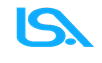 POLO LICEALE “E. AMALDI”BITETTORELAZIONE FINALE MEMBRO DIGITAL TEAMDOCENTE ______________________________________ ANNO SCOLASTICO ________________ATTIVITA’ FORMATIVE SVOLTE NELL’ANNO SCOLASTICO IN CORSOATTIVITA’ SVOLTE NELLA SCUOLA NELL’AMBITO DELL’INCARICO EVENTUALI SUGGERIMENTI /SEGNALAZIONI/PROPOSTE DI ACQUISTOBITETTO, __________________							Firma                                                                                                                     __________________________